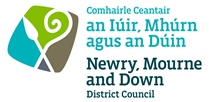 Newry, Mourne and Down District Council
Notification of Road Closure for Special EventNotice is hereby given that Newry, Mourne and Down District Council using its powers under Article 8A of the Road Traffic Regulation (Northern Ireland) Order 1997, proposes to prohibit vehicles for the following event(s).The following [restriction/prohibition] of traffic has been requested by LGBTQ Womens Group Newry for the purposes of LGBTQ+ Women's Group NewryRoads:          Hill Street, Newry
Junctions:  Margaret Street and O'Hagan Street, Newry
The restriction will start on 31st August 2024 from 8 am to 5 pm
An alternative route will be signed.

A copy of the road closure request application form, route and diversion maps may be inspected electronically at www.newrymournedown.org or in person during normal office hours at the Council’s Downpatrick Office or Newry Office address below.

Written representations may be sent to this address or emailed to licensing@nmandd.org

Closing date for written representations is 10th July 2024 at 5pm.